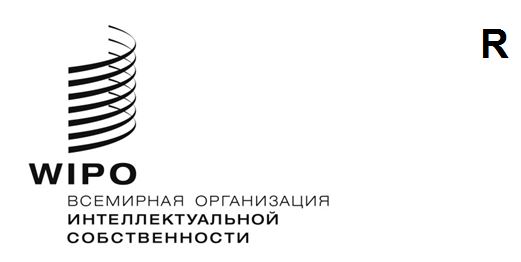 WO/CC/81/INF/2ОРИГИНАЛ: АНГЛИЙСКИЙДАТА: 13 МАЯ 2022 г.Координационный комитет ВОИСВосемьдесят первая (53-я очередная) сессияЖенева, 14-22 июля 2022 г.ГОДОВОЙ ОТЧЕТ БЮРО ПО ВОПРОСАМ ЭТИКИПодготовлен СекретариатомНастоящий годовой отчет препровождается — через Генерального директора — Генеральной Ассамблее ВОИС на ее восемьдесят первой сессии. Отчет был представлен непосредственно Генеральному директору в соответствии со служебной инструкцией     № 16/2020, озаглавленной «Бюро ВОИС по вопросам этики».   I.	СПРАВОЧНАЯ ИНФОРМАЦИЯБюро по вопросам этики оказывает Генеральному директору поддержку в его усилиях, призванных способствовать обеспечению того, чтобы все штатные сотрудники и другой персонал ВОИС при выполнении своих функций соблюдали самые высокие стандарты этики и добросовестности, предусмотренные Конвенцией, учреждающей ВОИС, Стандартами поведения для международной гражданской службы, Положениями и правилами о персонале, Кодексом этики ВОИС и соответствующими  документами, определяющими политику, и процедурами. В своей работе Бюро по вопросам этики основывается на принципах независимости, беспристрастности и конфиденциальности. Его деятельность призвана способствовать утверждению в Организации культуры этики, основанной на общих ценностях независимости, лояльности, беспристрастности, добросовестности, ответственности и уважения прав человека.   Бюро ВОИС по вопросам этики действует под руководством Главного сотрудника по вопросам этики, который при выполнении своих обязанностей пользуется функциональной и оперативной независимостью от руководства.II.	деятельность бюро по вопросам этикиВ настоящем отчете содержится обзор деятельности Бюро по вопросам этики за период с 1 января по 31 декабря 2021 года. Как и в предыдущие годы, Бюро по вопросам этики осуществляло деятельность в следующих областях, предусмотренных его мандатом:(a)	конфиденциальное консультирование и рекомендации;(b)	повышение осведомленности и обучение;(c)	установление стандартов и разработка политики; (d)	реализация программ, относящихся к сфере ведения Бюро по вопросам этики.A.	конфиденциальное консультирование и рекомендацииБюро по вопросам этики предоставляет всем сотрудникам ВОИС — по их просьбе — конфиденциальные советы и рекомендации. В 2021 году Бюро по вопросам этики оказало консультативную помощь в 53 случаях. Большая часть просьб об оказании такой помощи касалась участия в мероприятиях и трудовой деятельности вне Организации (15 просьб), подарков (включая награды) (10 просьб) и вопросов относительно норм поведения (9 просьб), которые были связаны главным образом с сообщениями или обращениями по поводу поведения на работе, включая предполагаемые случаи ненадлежащего поведения, преследований или политики справедливого применения. Бюро по вопросам этики оказало предметную консультативную помощь по всем этим вопросам и ответило на запросы, касавшиеся конфликта интересов (5 запросов), а также раскрытия финансовой информации и декларирования заинтересованности (FDDI) (4 запроса). Кроме того, Бюро ответило на вопросы, касавшиеся трудовой деятельности (5 случаев), и общие вопросы в отношении этики (3 случая), а также направило представление (1 случай), используя надлежащую процедуру, в Отдел внутреннего надзора (ОВН), Омбудсмену и в Департамент управления людскими ресурсами (ДУЛР). Бюро по вопросам этики ответило на один запрос, который касался проблемы преследования и был нацелен на прояснение механизма применения политики и процедур обеспечения защиты персонала ВОИС. Этот запрос не трансформировался в просьбу о защите.B.	повышение осведомленности и обучение Деятельность Бюро по вопросам этики в сфере повышения осведомленности и обучения направлена на то, чтобы: укрепить культуру этичного поведения путем обеспечения всеобщего понимания концепции «этика и добросовестность» в ВОИС;  повысить осведомленность о доступных механизмах, помогающих персоналу решать вопросы, связанные с этикой. Кроме того, Бюро по вопросам этики способствует укреплению доверия среди коллег и руководителей и повышению уровня доверия к Организации, а также содействует укреплению ответственного подхода в контексте принятия решений и упрочению в Организации этических основ руководства на всех уровнях.   Онлайновый курс обучения по теме «Этика и добросовестность» обязателен для всех сотрудников. Помимо этого онлайнового обучения все сотрудники, поступившие на службу в Организацию, включая руководителей и сотрудников на должностях высшего уровня, обязаны пройти ознакомительный курс, включающий в себя занятие, посвященное вопросам этики. Управление программой онлайнового обучения и ознакомительным курсом Бюро по вопросам этики осуществляет в тесном сотрудничестве с ДУЛР.   В 2021 году программами обучения и повышения осведомленности по вопросам этики было охвачено в общей сложности 112 сотрудников:24 сотрудника успешно прошли обязательное онлайновое обучение по теме «Этика и добросовестность»; 88 сотрудников прослушали вводную лекцию по вопросам этики, прочитанную Главным сотрудником по вопросам этики в рамках ознакомительной программы, организованной ДУЛР.  Новый Главный сотрудник по вопросам этики выступил также на одном общем собрании, в котором приняли участие около 400 сотрудников, и на шести совещаниях руководителей секторов, в которых приняли участие около 60 директоров и других старших должностных лиц. Эти выступления содержали подробную информацию о задачах Бюро и были нацелены на расширение объема знаний о политике в отношении этики и обеспечение ее соблюдения, а также на то, чтобы побудить персонал и руководителей придерживаться высоких этических стандартов. C.	установление стандартов и разработка политики Главное предназначение Политики защиты от преследования за сообщение информации о должностных проступках и за содействие в проведении надлежащим образом утвержденных аудиторских проверок или расследований (ПЗП) состоит в обеспечении того, чтобы не подвергались преследованию сотрудники ВОИС, которые благонамеренно сообщают о нарушениях и сотрудничают с теми, кто проводит аудиторские проверки.    В рамках этой политики Бюро по вопросам этики отвечает за проверку жалоб в целях установления того, существуют ли достаточно серьезные доказательства наличия факта преследования. Если такие доказательства обнаруживаются, Бюро по вопросам этики передает дело в Отдел внутреннего надзора для проведения расследования. Если Бюро по вопросам этики пришло к выводу об отсутствии достаточно серьезных доказательств факта преследования, сотрудник ВОИС может обратиться с просьбой о том, чтобы этот вывод был пересмотрен внешним контролером второго уровня.До 4 октября 2020 года в соответствии с письменным соглашением, заключенным между ВОИС и Управлением Организации Объединенных Наций по обслуживанию проектов (ЮНОПС), роль такого контролера второго уровня выполняло Бюро ЮНОПС по вопросам этики. После этой даты не было зарегистрировано случаев проведения повторной проверки. С января 2022 года в этой роли — в соответствии с новым соглашением между ВОИС и Бюро Организации Объединенных Наций по вопросам этики (ЮНЕО) —   вместо ЮНОПС выступает ЮНЕО. Это изменение найдет отражение в пересмотренной редакции ПЗП.D.	реализация программ, относящихся к сфере ведения Бюро по вопросам этики Защита от преследованийВ 2021 году не было зафиксировано ни одного случая подачи просьбы о защите от преследований. Однако, как было отмечено выше, Бюро по вопросам этики отвечало на запросы и предоставляло консультативную помощь и пояснения в отношении применения политики обеспечения защиты.  Раскрытие финансовой информации и декларирование заинтересованности (FDDI)Бюро по вопросам этики управляет программой FDDI, руководствуясь Политикой ВОИС в отношении раскрытия финансовой информации и декларирования заинтересованности (политика в отношении FDDI), которая нацелена на то, чтобы:повысить уровень транспарентности и подотчетности;укрепить уверенность общественности — как в рамках самой ВОИС, так и за ее пределами — в добросовестности Организации; помочь Организации в управлении рисками, связанными с реальными и предполагаемыми конфликтами интересов, посредством раскрытия соответствующей информации, минимизации негативных последствий и принятия профилактических мер.Ежегодной программой FDDI в рамках цикла подачи деклараций за 2020 год (1 января – 31 декабря 2020 года) было охвачено в общей сложности 107 сотрудников — все старшие сотрудники уровня Д-1 и выше, а также другие сотрудники, входящие в конкретно указанные категории. Программа осуществлялась с 28 апреля по 18 июня 2021 года.     Внешний контролер, нанятый ВОИС для этих целей, изучил декларации FDDI, поданные сотрудниками ВОИС. Каждая декларация была проанализирована в два этапа в соответствии с методологией, разработанной внешним контролером в целях выявления моментов, требующих особого внимания, включая, в частности, проявление финансового интереса к компаниям, входящим в Список поставщиков ВОИС, наличие финансовой заинтересованности с элементом важных инвестиционных целей, связанных с интеллектуальной собственностью, и/или необходимость получения разрешений применительно к тем или иным внешним интересам или видам деятельности. Анализ включал в себя также изучение находящейся в открытом доступе информации на предмет получения данных об инвестиционной стратегии, а также о распределении задекларированных интересов по различным категориям средств. Кроме того, при необходимости внешний контролер проводил последующие собеседования с участниками в целях получения дополнительной информации, связанной с проведением анализа. При наличии в поданной декларации признаков, указывающих на возможность предполагаемого, потенциального или реального конфликта интересов, внешний контролер обсуждал возникшую ситуацию с Бюро ВОИС по вопросам этики в целях получения от него руководящих указаний и поиска путей урегулирования этой ситуации. Окончательное решение о наличии предполагаемого, потенциального или реального конфликта интересов, а также о надлежащих мерах по урегулированию создавшейся ситуации оставалось за ВОИС. По итогам проведенного анализа пять деклараций были отобраны внешним контролером как требующие обсуждения с Бюро по вопросам этики. После обсуждения четыре декларации были отнесены к категории «принятия мер не требуется». Пятая декларация была отнесена к категории «действия согласованы», и сотрудник, подавший эту декларацию, был уведомлен о мерах по урегулированию ситуации. В рамках программы 2021 года не было выявлено ни одного реального конфликта интересов.  По завершении этого этапа примерно пять процентов (6 человек) участников программы FDDI были произвольно выбраны для участия в дополнительной проверке, предусмотренной политикой в отношении FDDI. Все выбранные сотрудники согласились принять участие в этой проверке и представили необходимые независимые документы или подтверждения, позволившие сделать вывод об отсутствии какой бы то ни было информации, подлежащей декларированию. По завершении всего процесса внешний контролер представил Генеральному директору доклад в обезличенном виде.МСУГСРуководствуясь своим мандатом, Бюро по вопросам этики обеспечивало административное сопровождение ежегодного процесса раскрытия информации в контексте FDDI, предусмотренного Международными стандартами учета в государственном секторе (МСУГС), и осуществляло управление этим процессом. Соблюдение МСУГС породило дополнительные требования относительно раскрытия информации сотрудниками уровня Д-2 и выше.     В 2021 году Бюро по вопросам этики зафиксировало стопроцентное соблюдение сотрудниками ВОИС требований МСУГС о раскрытии информации.III.	прочие виды деятельности бюро по вопросам этики На протяжении 2021 года Бюро по вопросам этики продолжало взаимодействовать с Независимым консультативным комитетом ВОИС по надзору (НККН), в частности в деле осуществления плана работы Бюро. Бюро по вопросам этики, как и все программные подразделения Организации, также вносило вклад в процессы двухгодичного и годичного планирования и в осуществляемые ВОИС процессы управления рисками.IV.	участие в общесистемном сотрудничестве по вопросам, связанным с этикой, в раМках организации объединенных наций Бюро ВОИС по вопросам этики продолжало активно взаимодействовать с Сетью многосторонних организаций по вопросам этики (ENMO), которая выступает в качестве представительного форума, объединяющего связанные с этикой функциональные подразделения учреждений системы ООН, аффилированных международных организаций и международных финансовых учреждений и задача которой состоит в поощрении общесистемного сотрудничества участвующих структур в решении вопросов, связанных с этикой.  В 2021 году Главный сотрудник по вопросам этики принял участие в ежегодном совещании ENMO, состоявшемся в ноябре. V.	ЗАМЕЧАНИЯ В отчетный период после ухода Главного сотрудника по вопросам этики на его месте с 1 апреля по 14 сентября 2021 года находился исполняющий обязанности. Новый Главный сотрудник по вопросам этики, назначенный на эту должность, приступил к работе 15 сентября 2021 года. С этого момента был отмечен ощутимый — по сравнению с первыми тремя кварталами 2021 года —  рост числа запросов о предоставлении конфиденциальных советов и рекомендаций (в период с 15 сентября по 31 декабря поступило 35 запросов, в то время как за период с 1 января по 14 сентября было получено 18 запросов). Предоставление советов и рекомендаций — это исключительно важный элемент мандата Бюро по вопросам этики. Этот ощутимый рост числа запросов побуждает Бюро продолжать процесс пристального наблюдения и в 2022 году. Более того, Бюро по вопросам этики намерено внедрить систему отслеживания конкретных случаев и регистрации данных, которая поможет улучшить работу по наблюдению и анализу, что позволит усовершенствовать информационное обеспечение его стратегии и даст возможность более эффективно и бесперебойно представлять доклады об уровне этической зрелости в ВОИС.  [Конец документа]